Утвержден Приказом Закрытого Акционерного Общества «Азербайджанское Каспийское Морское Пароходство» от 01 декабря 2016 года, № 216.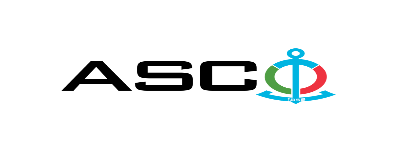 ЗАКРЫТОЕ АКЦИОНЕРНОЕ ОБЩЕСТВО «АЗЕРБАЙДЖАНСКОЕ КАСПИЙСКОЕ МОРСКОЕ ПАРОХОДСТВО» ОБЪЯВЛЯЕТ О ПРОВЕДЕНИИ ОТКРЫТОГО КОНКУРСА НА ЗАКУПКУ РЕЗИНОВЫХ ПЛАСТИН, ДИЭЛЕКТРИЧЕСКИХ КОВРОВ И ТОРМОЗНЫХ ЛЕНТК О Н К У Р С №AM-029 /2019Комитет по закупкам ЗАО «АКМП»(на бланке участника-претендента)ПИСЬМО-ЗАЯВКА НА УЧАСТИЕ В ОТКРЫТОМ КОНКУРСЕ Город _______       “___”_________20___года ___________№           							                                                                                          Председателю Комитета по закупкам ЗАО «АКМП» Господину Дж.Махмудлу, Настоящей заявкой [с указанием полного наименования претендента-подрядчика] подтверждает намерение принять участие в открытом конкурсе № [с указанием претендентом номера конкурса], объявленном ЗАО «АКМП» в связи с закупкой «__________». При этом подтверждаем, что в отношении [с указанием полного наименования претендента-подрядчика] не проводится процедура ликвидации, банкротства, деятельность не приостановлена, а также отсутствуют иные обстоятельства, не позволяющие участвовать в данном тендере.  Гарантируем,что [с указанием полного наименования претендента-подрядчика] не является лицом, связанным с ЗАО «АКМП». Сообщаем,что для оперативного взаимодействия с Вами по вопросам, связанным с представленной документацией и другими процедурами, нами уполномочен:Контактное лицо: . . . . . . . . . . . . . . . . . . . . . . . . . . .  Должность контактного лица: . . . . . . . . . . . . . . . . . . . . .  Телефон: . . . . . . . . . . . . . . . . . . . . . . . . . . . . . . . . .  Факс: . . . . . . . . . . . . . . . . . . . . . . . . . . . . . . . . . Адрес электронной почты: . . . . . . . . . . . . . . . . . . . . . . . . _______________________________  Приложение:Оригинал  банковского  документа об  оплате взноса за участие в конкурсе –  на ____ листах. ________________________________                                   _______________________(Ф.И.О. уполномоченного лица) (подпись уполномоченного лица)                         _________________________________                                                  (должность уполномоченного лица)                                                                                                                                                                                                                                             M.П.ПЕРЕЧЕНЬ РЕЗИНОВЫХ ПЛАСТИН, ДИЭЛЕКТРИЧЕСКИХ КОВРОВ И ТОРМОЗНЫХ ЛЕНТТолько DDP принимается в качестве условия поставки от местных предприятий. Принимается только предложения цен  указанные в манатах  от местных предприятий.  Другие условия поставки не принимаются. Юридические и физические лица могут участвовать в качестве одного участника по каждому предмету  конкурса и могут подать только одно предложение в в качестве участника Требуется обязательно указать марку, сертификат о происхождении товара и страну изготовления каждого товара во время предоставления предложения цены, в противном случае они не  принимаются.   Требуется что компания победитель представила и согласовала образцы до заключения договора. Примечание: Товары будут взяты в течении 3 месяцев по необходимости. Контактное лицо по техническим вопросам  Сухогрузный порт «Зых», Заместитель начальника Гумбатов Самир050 457 56 56samir.humbatov@asco.az Эльвин Алиев - ООО «Денизчи ремонтное строительство» ( 050 ) 228 63 64elvin.aliyev@asco.azДо заключения договора купли-продажи с компанией победителем конкурса  проводится проверка претендента в соответствии с правилами закупок ЗАО  «Азербайджанское Каспийское Морское Пароходство». Компания победитель должна заполнить специальную форму через  адрес ( http://www.acsc.az/az/pages/2/241 ) и представить нижеуказанные документы ::http://www.acsc.az/az/pages/2/241Устав компании (со всеми изменениями и дополнениями)Выписка из реестра коммерческих юридических лиц (выданная в течение последнего 1 месяца)Информация об учредителе юридического лица  в случае если учредитель является юридическим лицомИНН свидететльствоАудированный баланс бухгалтерского учета или налоговая декларация (в зависимости от системы налогообложения) / справка на отсутсвие налоговой задолженности в органах налогообложения Удостоверения личности законного представителяЛицензии учреждения необходимые для оказания услуг / работ (если применимо)Договор не будет заключен с компаниями которые не предоставляли указанные документы и не получили позитивную оценку по результатам процедуры проверки !   Перечень документов для участия в конкурсе: Заявка на участие в конкурсе (образец прилагается) ; Банковский документ об оплате взноса за участие в конкурсе ; Конкурсное предложение. На первичном этапе, заявка на участие в конкурсе (подписанная и скрепленная печатью) и банковский документ об оплате взноса за участие должны быть представлены на Азербайджанском, русском или английском языках не позднее 18:00 (по Бакинскому времени) 06.03.2019 года по месту нахождения Закрытого Акционерного Общества «Азербайджанское Каспийское Морское Пароходство» (далее – ЗАО «АКМП») или путем отправления на электронную почту контактного лица. Перечень (описание) закупаемых товаров, работ и услуг прилагается. Сумма взноса за участие в конкурсе и приобретение сборника основных условий (пригласительных документов к конкурсу): Претенденты, желающие принять участие в конкурсе, должны оплатить нижеуказанную сумму взноса за участие в конкурсе путем перечисления средств на банковский счет ЗАО «АКМП» с последующим представлением в ЗАО «АКМП» документа, подтверждающего оплату, в срок не позднее, указанного в первом разделе.  Претенденты, выполнившие данное требование, вправе приобрести сборник основных условий по предмету закупки у контактного лица в электронном или печатном формате в любой день недели с 09.30 до 17.30 часов до даты, указанной в графе III объявления. ПАРТИЯ - 00 АЗН (с учетом НДС) допускается оплата суммы взноса за участие в манатах или в долларах США и Евро в эквивалентном размере.   Номер счета : Взнос за участие в конкурсе не подлежит возврату ни при каких обстоятельствах, за исключением отмены конкурса ЗАО «АКМП» !Предельный срок и время подачи конкурсного предложения :Участники, представившие заявку на участие и банковский документ об оплате взноса за участие в конкурсе до срока, указанного в первом разделе, должны представить свои конкурсные предложения в ЗАО «АКМП» в запечатанном конверте (один оригинальный экземпляр и две копии) не позднее 15:00 (по Бакинскому времени) 15.03.2019 года.Конкурсные предложения, полученные позже указанной даты и времени, не вскрываются и возвращаются участнику.Информация о применяемых правилах конкурса и преимущественном праве ЗАО «АКМП» :Конкурс будет проведен в соответствии с Приказом ЗАО «АКМП» от 12 июня 2014 года, № 99 и утвержденным данным приказом «Порядком организации и управления закупок по Закрытому Акционерному Обществу «Азербайджанское Каспийское Морское Пароходство».ЗАО «АКМП» вправе отклонить все конкурсные предложения и отменить конкурс согласно «Порядку организации и управления закупок по Закрытому Акционерному Обществу «Азербайджанское Каспийское Морское Пароходство».Адрес закупочной организации : Азербайджанская Республика, город Баку AZ1029 (индекс), Пр. Гейдара Алиева 152, "Чинар Плаза" 24-й этаж, Комитет по Закупкам ЗАО «АКМП». Контактное лицо : Джалилов Вюгар Секретарь Комитета по закупкам ЗАО «АКМП»Телефон : +994 12 404 37 00 (1132)Адрес электронной почты:: tender@asco.az По юридическим вопросам :Телефон : +994 50 277 02 85Адрес электронной почты : Huquq.meslehetcisi@asco.azДата, время и место вскрытия конвертов с конкурсными предложениями :Вскрытие конвертов будет производиться в 16.30 (по Бакинскому времени) 15.03.2019 года по адресу, указанному в разделе V. Сведения о победителе конкурса :Сведения о победителе конкурса доступны на веб-странице (раздел объявлений) ЗАО «АКМП» Прочие условия конкурса :№Наименование товара Единица измеренияКоличествоМорской Транспортный Флот1Резиновая пластина (MBS) δ=4 ммк г 3002Резиновая пластина (MBS) δ=5 ммк г 2003Тормозная лента 10 X 150 мм м е т р50Судоремонтный Завод “Биби-Эйбат”4Резиновая пластина 4 ммк г 25005Резиновая пластина 3 ммк г 15006Резиновая пластина 5 ммк г 15007Диэлектрический коврик 500 X 500 ммш т у к 258Диэлектрический резиновый коврик шириной 1,2 м x 6 мш т у к 4Судоремонтно-строительный Завод “Зых”10Резиновая пластина (MBS) δ=4 ммк г 20011Резиновая пластина  δ=3 мм (техническая)к г 40012Резиновая пластина δ=4 мм (техническая)к г 100013Резиновая пластина δ=5 мм (техническая)к г 10014Резиновая пластина δ = 3 мм (с кордовой нитью)к г 5015Резиновая пластина δ = 10 мм (с кордовой нитью)к г 5016Тормозная лента 150 X 10 ммм е т р5017Тормозная лента 120 X 10 ммм е т р5018Тормозная лента 100 X 10 ммм е т р2519Тормозная лента 80 X 7 ммм е т р2520Диэлектрический коврик минимум 10 кВ, 50 х 50 см (подставка)ш т у к 5021Диэлектрический коврик минимум 10 кВ, 75 x 75 см (резина)ш т у к 4Управление Производственных Услуг22Диэлектрический коврик минимум  10 кВ, 50 x 50 x 25 смш т у к 10Сухогрузный порт «Зых»23Диэлектрический коврик (для электрического щита)ш т у к 5ООО «Денизчи ремонтное строительство»24Диэлектрический коврикм²50Морской Транспортный Флот, Служба Снабжения, Начальник службы - Шаммад Йолчуев (0503707909)shammad.yolchuyev@asco.azМорской Транспортный Флот, Группа по Складскому Хозяйству Службы Снабжения, Руководитель группы - Мамед Сулейманов  051 454 06 00suleyman.mammadov@asco.azСудоремонтный Завод “Биби-Эйбат”, Отдел снабжения, Начальник отдела - Кулиев Кулу   (0502207820)qulu.quliyev@asco.azСудоремонтный завод "Зых" - Начальник отдела снабжения  Багиров Сабухи050 458 02 02 
sabuxi.bagirov@asco.azСудоремонтный Завод “Зых”, Отдел снабжения, Инженер - Зохра Оруджева   050 350 11 65zohra.orucova@asco.azУправление Производственных Услуг,  Отдел снабжения, Начальник отдела - Камиль Гусейнов 050 256 58 92kamil.huseynov@asco.az